29. Juni 2021	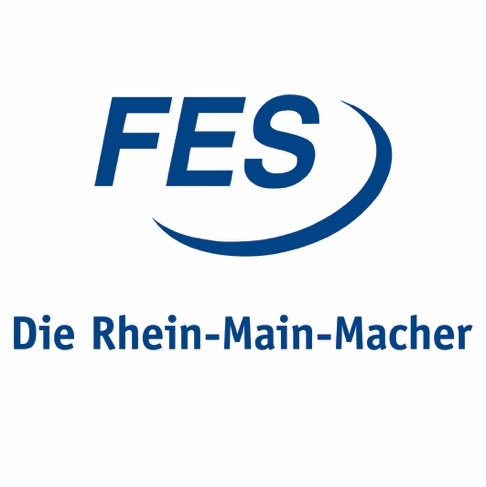 
MARKETINGASSISTENT (M/W/D) FÜR NACHHALTIGE PROJEKTE wie #MainBecher / ReYOUrs Dies (er-)schaffen Sie bei uns:Sie übernehmen, betreuen und das Projekt #MainBecher – das Mehrwegpfandsystem der Stadt Frankfurt – und bauen dieses weiter ausSie etablieren ReYOUrs.de und verantworten die Onlinevermarktung von Projekten aus der Wiederverwendung (u.a. Elektro-Alt-Geräten)Die neue Nachhaltigkeitsplattform ReCYCList (Start 1.8.21) wird von Ihnen ausgebautIn den SocialMediaKanäle  von FES, #MainBecher und ReYOUrs präsentieren Sie uns kontinuierlich im besten Licht, kreativ und Zielgruppen genau  Hiermit werden Sie uns begeistern:Sie sind ein*e kreative*r Marketingassistent*in mit abgeschlossenem BWL Studium (bspw. Schwerpunkt Unternehmensentwicklung) oder Ausbildung als Marketingfachfrau*mannSie verfügen über planerisches und organisatorisches Talent mit WeitblickIm Umgang mit Outlook, Word, Excel sind Sie versiert und bringen eine Menge Social Media Erfahrung mitSie haben Spaß am Thema NachhaltigkeitIhre Deutschkenntnisse sind sehr gut und Ihre Ausdrucksweise überzeugt, ebenso Ihr Gespür für Bildsprache  Mit viel Power für neue Geschäftsfelder sind Sie ein wichtiger Teil unseres TeamsBei Interesse richten Sie Ihre Bewerbung bitte an:FES Frankfurter Entsorgungs- und Service GmbHMartina ZitnikWeidenbornstraße 4060389 Frankfurt am MainE-Mail: martina.zitnik@fes-frankfurt.de Für weitere Informationen steht Ihnen Birgit Holm als Ansprechpartnerin gerne zur Verfügung. Sie erreichen sie unter 069 20171 1211.Der Bewerbungszeitraum endet am 13. Juli 2021.